 GS-5524 Unmanaged GbE Switch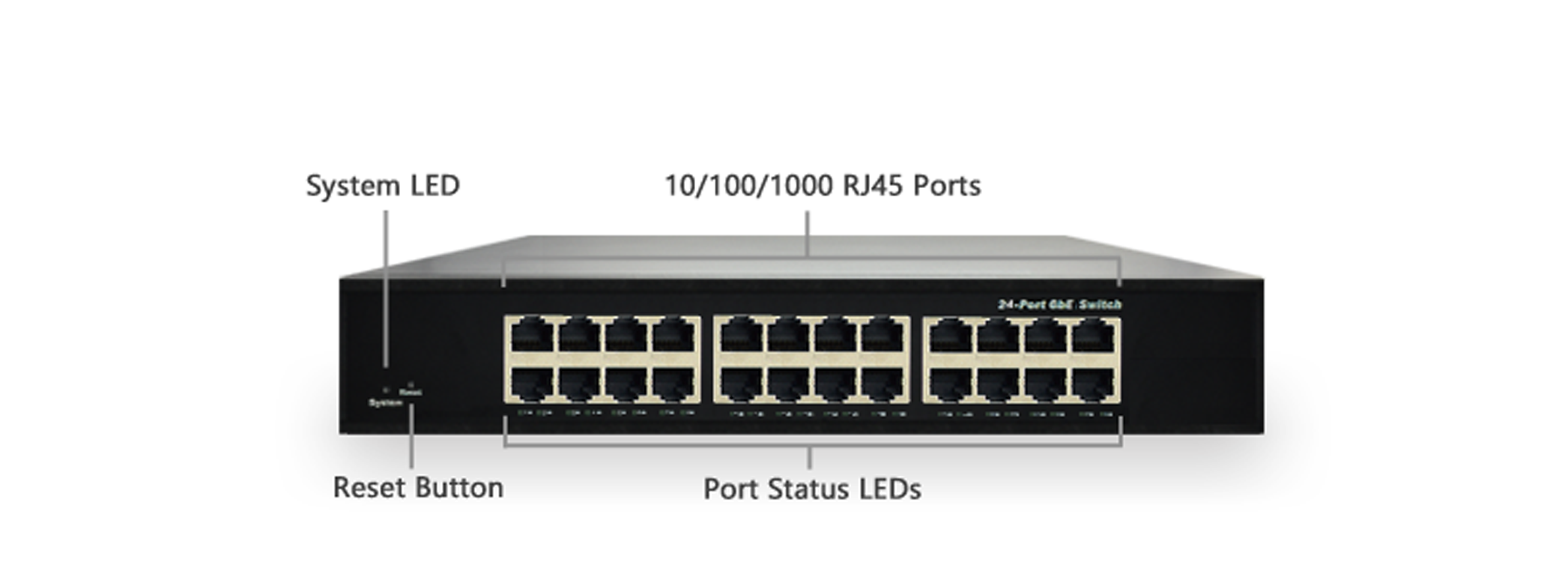 OverviewGS-5524 unmanaged GbE switch is a plug-and-play Ethernet switch offering easy way to make the transition to Gigabit Ethernet and increase the speed of your network connection. The energy efficient, built to last, and rigorously tested provide the reliability businesses need.GS-5524 delivers 24 (10M/100M/1G) RJ45 ports. GS-5524 provides high HW performance and environment flexibility for SMBs and Enterprises. Key FeaturesIEEE 802.3u 100BASE-TX, 100Base-FX Fast EthernetIEEE 802.3ab 1000Base-T Gigabit EthernetIEEE 802.3z 1000Base-X Gigabit Fiber EthernetIEEE 802.3az EEE Energy Efficient Ethernet standard for green EthernetBenefits Lowing Total Cost of Ownership (TCO) with Energy-efficient DesignThe switch is designed to help companies to save power needs and reduce TCO by Energy Efficient Ethernet (IEEE 802.3az). It can be used for customers to build a green Ethernet networking environment.SpecificationsPort ConfigurationHardware PerformanceEnvironmental RangeDimension, Weights, MountingVoltage and FrequencyCertificationsTotal PortsRJ45 (10M/100M/1G)Uplinks (100M/1G)Console2424----Forwarding Capacity (Mpps)Switching Capacity (Gbps)Mac Table(K)Jumbo Frames(Bytes)35.7124889216Operating TemperatureOperating TemperatureStorage TemperatureStorage TemperatureOperating HumidityAltitudeAltitudeFahrenheitCentigradeFahrenheitCentigrade10% to 90%  non-condensingFeetMeters32 to 122 0 to 50 -4 to 158-20 to 7010% to 90%  non-condensing< 10000<3000 Dimension (WxHxD)Dimension (WxHxD)Dimension (WxHxD)Dimension (WxHxD)WeightWeightWeightWeightMounting TypeMillimeterMillimeterInchesInchesKilogramsKilogramsPoundsPoundsMounting Type280x 44x 16611x 1.7x 6.511x 1.7x 6.5<2.5<2.5<5.5<5.5Desktop, WallDesktop, WallAC Input Voltage and FrequencyAC Input Voltage and FrequencyVoltage 100-240 VAC  Frequency50~60 HzElectromagnetic Emissions (EMC) CE, FCC Part 15 Class A